OŚRODEK INTERWENCJI KRYZYSOWEJ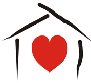 ul. Żwirki i Wigury 2, 22-600 Tomaszów Lub., tel./ fax 84 663 42 98oik.tomaszow@interia.pl; oik.powiat-tomaszowski.com.plTomaszów Lubelski, 25.05.2020 r.ZJAWISKO PRZEMOCY W RODZINIE W ROKU 2019w praktyce zespołów interdyscyplinarnych z powiatu tomaszowskiego 	Diagnoza dotycząca rozmiarów zjawiska przemocy w rodzinie na obszarze powiatu tomaszowskiego w roku 2019 opracowana została w oparciu o informacje pochodzące 
z ankiet rozesłanych do Zespołów Interdyscyplinarnych ds. Przeciwdziałania Przemocy
w Rodzinie działających w gminach na terenie powiatu tomaszowskiego tj.: - Zespołu Interdyscyplinarnego ds. Przeciwdziałania Przemocy w Rodzinie w mieście Tomaszów Lub.,- Zespołu Interdyscyplinarnego ds. Przeciwdziałania Przemocy w Rodzinie w gminie
Tomaszów Lub.,- Zespołu Interdyscyplinarnego ds. Przeciwdziałania Przemocy w Rodzinie w Tyszowcach, - Zespołu Interdyscyplinarnego ds. Przeciwdziałania Przemocy w Rodzinie w Łaszczowie,- Zespołu Interdyscyplinarnego ds. Przeciwdziałania Przemocy w Rodzinie w Lubyczy Królewskiej, - Zespołu Interdyscyplinarnego ds. Przeciwdziałania Przemocy w Rodzinie w Jarczowie, - Zespołu Interdyscyplinarnego ds. Przeciwdziałania Przemocy w Rodzinie w Ulhówku, - Zespołu Interdyscyplinarnego ds. Przeciwdziałania Przemocy w Rodzinie w Tarnawatce, - Zespołu Interdyscyplinarnego ds. Przeciwdziałania Przemocy w Rodzinie w Suścu, - Zespołu Interdyscyplinarnego ds. Przeciwdziałania Przemocy w Rodzinie w Krynicach, - Zespołu Interdyscyplinarnego ds. Przeciwdziałania Przemocy w Rodzinie w Telatynie, - Zespołu Interdyscyplinarnego ds. Przeciwdziałania Przemocy w Rodzinie w Rachaniach, - Zespołu Interdyscyplinarnego ds. Przeciwdziałania Przemocy w Rodzinie w Bełżcu,łącznie 13 Zespołów Interdyscyplinarnych ds. Przeciwdziałania Przemocy w Rodzinie 
(w dalszym opracowaniu określane jako ZI). 	Analiza uzyskanych ankiet pozwala stwierdzić obecność problemu przemocy domowej na terenie wszystkich gmin powiatu tomaszowskiego. Każdy z ZI podejmował reakcję na przypadki przemocy. 	Porównanie aktualnie uzyskanych informacji wobec danych z poprzedniego roku, wskazuje na nieco mniejszą liczbę rodzin objętych pomocą ZI. W 2019 roku
w zainteresowaniu zespołów pozostawało 296  rodzin. Dla porównania: w roku 2018 było to  329 rodzin, w 2017 – 275 rodzin, w 2016 –239 rodzin. Wykres Nr 1. Liczba rodzin objętych pomocą Zespołów Interdyscyplinarnych ds. przeciwdziałania przemocy w rodzinie w powiecie tomaszowskim w latach 2016- 2019Tab. 1. Liczbowy i procentowy wzrost/spadek zarejestrowanych przypadków przemocy 
w gminach (porównanie rok do roku)Wykres Nr 2. Liczba rodzin objętych pomocą ZI w gminach powiatu tomaszowskiego w 2019 rokuW 2019 roku zakończono łącznie 314 procedur  Niebieskie Karty, w tym z powodu:- Ustania przemocy w rodzinie i uzasadnionego przypuszczenia o zaprzestaniu dalszego stosowania przemocy w rodzinie oraz po zrealizowaniu  indywidualnego planu pomocy – 149 przypadków (tj. 47 % zakończonych postępowań),- Rozstrzygnięcia o braku zasadności podejmowania działań – 165 przypadków (tj. 53% zakończonych postępowań).	Nadal główną formą przemocy odnotowywaną przez wszystkie Zespoły Interdyscyplinarne była przemoc psychiczna (izolacja, wyśmiewanie, ośmieszanie, groźby, kontrolowanie, ograniczanie kontaktów, krytykowanie, poniżanie, demoralizacja, ciągłe niepokojenie), która dotyczyła aż 274 rodzin objętych pomocą ZI.	Problemem dotykającym 111 rodzin objętych pomocą ZI na terenie powiatu tomaszowskiego w roku 2019 była przemoc fizyczna, do której zaliczamy popychanie, uderzanie, wykręcanie rąk, duszenie, kopanie, spoliczkowanie i inne. W 39 przypadkach doszło do uszkodzeń ciała (zasinienia, zadrapania, krwawienia, oparzenia, inne). Stwierdzono również 59 przypadków stosowania innych form przemocy – w tym przemocy ekonomicznej (niszczenie / uszkodzenie mienia, zabór / przywłaszczenie mienia), gróźb karalnych
i znieważania oraz demoralizacji (zmuszanie do picia alkoholu, zmuszanie do zażywania środków odurzających lub substancji psychotropowych oraz niezleconych przez lekarzy leków). W 20 przypadkach można mówić o przemocy seksualnej w postaci zmuszania
do obcowania płciowego i innych czynności seksualnych.Wykres Nr 3. Przejawy przemocy domowej w 2019 r.	Analiza ankiet wykazała, że w zdecydowanej większości, to kobiety doznają przemocy domowej. Aż 245 kobiet doświadczało różnych form przemocy we wszystkich  przypadkach rodzin objętych wsparciem ZI, co stanowi blisko 47% wszystkich osób doznających przemocy. Liczną grupę potencjalnych pokrzywdzonych stanowią dzieci – 213 przypadków, tj. 41% spośród wszystkich dotkniętych przemocą. Do osób, co do których istnieje podejrzenie o doświadczanie przemocy, zaliczyć należy również mężczyzn – 61 stwierdzonych przypadków, tj. około 12%.  Wykres Nr 4. Osoby podejrzewane o doświadczanie przemocy w 2019 r.Wszystkie zespoły wykazały, że to mężczyźni najczęściej dopuszczają się stosowania przemocy w rodzinie. Spośród rodzin objętych wsparciem przez zespoły interdyscyplinarne aż 85% to przypadki, gdzie osoby płci męskiej są podejrzane o stosowanie przemocy. Udział kobiet w statystyce osób stosujących przemoc domową stanowi 9%. Znaczącym wydaje się być fakt, że w zestawieniu jako podejrzane o stosowanie przemocy pojawiły się dzieci, tj. osoby do 18 roku życia, które stanowiły ok. 6% tej grupy (o 5% więcej niż w roku 2018). Podejrzenie takie zaistniało w 2 gminach. Wykres Nr 5. Osoby podejrzewane o stosowanie przemocy domowejZespoły Interdyscyplinarne podejmowały liczne działania mające na celu udzielenie pomocy osobom doznającym przemocy domowej oraz powstrzymanie sprawców przed jej dalszym stosowaniem. Wśród tych działań, najczęstsze było przedstawienie oferty Ośrodka Interwencji Kryzysowej w Tomaszowie Lubelskim. 179 rodzin (czyli 60% wszystkich rodzin pozostających w 2019 r. w zainteresowaniu ZI) zostało zapoznanych z pomocą, jaką mogą uzyskać w OIK w Tomaszowie Lubelskim. Trudno ocenić, ile z tych osób faktycznie skorzystało z pomocy OIK w wyniku przedstawionej informacji (nie wszystkie informują o okolicznościach zgłoszenia się do OIK), jednak wiadomo, iż 117 osób w 2019 r. objętych zostało interwencją kryzysową z powodu przemocy w rodzinie. 	113 rodzin zostało zapoznanych z ofertą Specjalistycznego Ośrodka Wsparcia 
w Tyszowcach.W 81 przypadkach stosowania przemocy domowej został zdiagnozowany problem alkoholowy, co stanowi 27% rodzin objętych procedurą Niebieskie Karty. Osoby stosujące przemoc, u których podejrzewano problem ryzykownego picia, były kierowane do gminnych komisji rozwiązywania problemów alkoholowych.	Motywowanie do udziału w programach korekcyjno – edukacyjnych dla osób stosujących przemoc w rodzinie dotyczyło 131 zarejestrowanych przypadków. Program taki realizuje na terenie powiatu tomaszowskiego Ośrodek Interwencji Kryzysowej w Tomaszowie Lub. Rzadziej podejmowane działania to: zawiadomienie o podejrzeniu popełnienia przestępstwa - 8 przypadków, złożenie wniosku o ograniczenie, zawieszenie bądź pozbawienie władzy rodzicielskiej – 2 przypadki,  złożenie wniosku o wgląd w sytuację rodziny - 7 przypadków, przyznanie wsparcia asystenta rodziny –  21 przypadków.   W związku z tym, iż rokrocznie liczba wniosków składanych przez ZI do sądu rodzinnego czy też doniesień o podejrzeniu popełnienia przestępstwa do prokuratury jest niewielka, co budzi niepokój o bezpieczeństwo dzieci pozostających w rodzinach dotkniętych przemocą, w ostatniej ankiecie pojawiło się dodatkowe pytanie dotyczące działań podjętych przez instytucje inne niż Zespoły Interdyscyplinarne. Z uzyskanych informacji wynika, iż w 2019 r. wobec 16 rodzin objętych procedurą Niebieskie Karty zostały złożone wnioski o wgląd w sytuację rodziny bądź dziecka (działanie takie podejmowała Policja). Nie został złożony żaden wniosek o ograniczenie, zawieszenie bądź pozbawienie władzy rodzicielskiej. W stosunku do 21 rodzin zostały złożone zawiadomienia o podejrzeniu popełnienia przestępstwa przez inne instytucje niż Zespoły Interdyscyplinarne.	W czasie pracy zespołów czy grup roboczych proponowano bądź stosowano także formy pomocy oznaczone, jako „inne” (19 przypadków) – wymieniano tu m.in.:poradnictwo psychologiczne, socjalne, prawneinformowanie o możliwości skorzystania z pomocy Niebieskiej Linii, przekazywanie broszurek informacyjnych, ulotek, prowadzenie stron internetowych, rozwieszanie plakatów informacyjnych dotyczących przemocy w miejscach dostępności publicznej.Wykres Nr 6. Działania podejmowane przez Zespoły Interdyscyplinarne wobec rodzin, w których zaistniało podejrzenie występowania przemocy domowej Analiza aktualnych wyników badań oraz porównanie ich do informacji uzyskanych na przestrzeni ostatnich czterech lat pozwala na wysunięcie pewnych wniosków:Wśród osób zgłaszanych jako stosujący przemoc domową zdecydowanie dominują mężczyźni. Udział nieletnich w stosowaniu przemocy można określić jako niski, jednak dużo wyższy niż w latach poprzednich (w 2016 r. – 4 os., w 2017 – 3 os., w 2018 – 2 os., w 2019 – 18 os.). Podobna zależność widoczna jest w stosunku do kobiet podejrzanych o stosowanie przemocy – w 2019 r. ich udział jest większy niż w latach poprzednich (w 2016 r. - 16 os., w 2017 - 22 os., w 2018 r. – 18 os., w 2019 r. - 26 os.). Na przestrzeni lat wzrósł udział mężczyzn i dzieci wśród osób podejrzanych o doświadczanie  przemocy, a kobiet i dzieci – wśród osób podejrzanych o stosowanie przemocy. Dominujący odsetek wśród osób doświadczających przemocy wciąż stanowią kobiety i dzieci, przy czym na przestrzeni lat grupa doświadczających przemocy staje się coraz liczniejsza.Największy niepokój budzi fakt, iż znacząco wzrosła liczba dzieci doznających przemocy w rodzinie, a jednocześnie tak niewiele złożono do Sądu wniosków o wgląd w sytuację rodzinną dziecka (7 wniosków złożonych przez ZI oraz 16 – przez inne służby). Od roku 2016 wzrosła liczba zarejestrowanych osób: podejrzewanych o stosowanie przemocy domowej oraz doświadczanie przemocy domowej, co może świadczyć
o coraz większej aktywności Zespołów Interdyscyplinarnych.Wykres Nr 7. Osoby podejrzewane o stosowanie przemocy domowej na przestrzeni lat 2016-2019. Wykres Nr 8. Osoby doświadczające przemocy domowej na przestrzeni lat 2016-2019. Opracowanie: Joanna Mosór – psycholog OIKIlona Makohon – psycholog- stażysta        Zatwierdził:KierownikOśrodka Interwencji Kryzysowejw Tomaszowie Lubelskim/-/ Anna RechuliczWykaz wykresów:Wykres Nr 1. Liczba rodzin objętych pomocą Zespołów Interdyscyplinarnych ds. przeciwdziałania przemocy w rodzinie w powiecie tomaszowskim w latach 2016- 2019 (str. 2)Wykres Nr 2. Liczba rodzin objętych pomocą ZI w gminach powiatu tomaszowskiego (str. 3)Wykres Nr 3. Przejawy przemocy domowej (str. 4)Wykres Nr 4. Osoby podejrzewane o doświadczanie przemocy (str. 5)Wykres Nr 5. Osoby podejrzewane o stosowanie przemocy domowej (str. 5)Wykres Nr 6. Działania podejmowane przez Zespoły Interdyscyplinarne wobec rodzin, w których zaistniało podejrzenie występowania przemocy domowej (str. 7)Wykres Nr 7. Osoby podejrzewane o stosowanie przemocy domowej na przestrzeni lat 2016-2019 (str. 8)Wykres Nr 8. Osoby doświadczające przemocy domowej na przestrzeni lat 2016-2019 (str. 9)Wykaz tabel:Tab. 1. Liczbowy i procentowy wzrost/spadek zarejestrowanych przypadków przemocy w gminach (porównanie rok do roku) (str. 2)RokLiczbowy wzrost/spadek 
w stosunku do roku wcześniejszegoProcentowy wzrost/spadek 
w stosunku do roku wcześniejszego2016-7 rodziny-3%2017+36 rodzin15%2018+54 rodzin20%2019-33 rodziny-11%